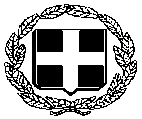 ΑΙΤΗΣΗ – ΥΠΕΥΘΥΝΗ ΔΗΛΩΣΗΓΙΑ ΠΑΡΟΧΗ ΔΩΡΕΑΝ ΦΑΡΜΑΚΕΥΤΙΚΗΣ ΠΕΡΙΘΑΛΨΗΣ ΣΕ ΑΝΑΣΦΑΛΙΣΤΟΥΣ (υπ΄ αρ. Α3(γ)/ΓΠ/οικ.25132 Κ.Υ.Α. (ΦΕΚ 908/2016 τ. Β΄)           ΣΤΟΙΧΕΙΑ ΜΕΛΩΝ ΟΙΚΟΓΕΝΕΙΑΣ (Σύζυγος και εξαρτώμενα τέκνα)Με ατομική μου ευθύνη και γνωρίζοντας τις κυρώσεις, που προβλέπονται από τις διατάξεις της παρ. 6 του άρθρου 22 του Ν. 1599/1986, δηλώνω ότι:1. Δεν διαθέτω ενεργή ασφαλιστική ικανότητα και δεν διαθέτω ιδιωτική ασφάλιση.2. Κατοικώ μόνιμα στην ανωτέρω διεύθυνση.3. Για τις κατηγορίες 8, 9 και 10:- Κατά το τελευταίο φορολογικό έτος εγώ και η οικογένειά μου έχουμε συνολικά δηλωθέντα εισοδήματα από:α. Επίδομα ανεργίας ύψους……………β. Διατροφή ανηλίκου τέκνου ύψους…………..γ. Επίδομα αναδοχής ύψους…………….δ. Εξωιδρυματικό επίδομα ύψους…………..ε. Προνοιακό επίδομα αναπηρίας από το Δήμο ύψους…………..στ. Το πρόγραμμα Εγγυημένο Κοινωνικό Εισόδημα…………..- Η συνολική αξία της ακίνητης περιουσίας μου και των μελών της οικογένειάς μου (σύμφωνα με το τελευταίο εκκαθαριστικό ΕΝΦΙΑ) είναι……………… - Το συνολικό ύψος των καταθέσεων και η τρέχουσα αξία μετοχών, ομολόγων και κινητών αξιών μου και των μελών της οικογένειάς μου στην Ελλάδα και το εξωτερικό είναι……………- Συναινώ στο σύνολο των ηλεκτρονικών διασταυρώσεων και λοιπών ελέγχων που θα πραγματοποιηθούν για την επιβεβαίωση των στοιχείων που δηλώνω στην αίτηση. Επισυνάπτω τα ακόλουθα δικαιολογητικά:1. Φωτοτυπία ταυτότητας/διαβατηρίου ή φωτοτυπία άδειας διαμονής σε ισχύ ή βεβαίωσης κατάθεσης αιτήματος χορήγησης ή ανανέωσης.2. Αποδεικτικό κατοικίας (μισθωτήριο συμβόλαιο ή λογαριασμός ΔΕΚΟ/τηλεφώνου, καθώς και σε περίπτωση φιλοξενίας, λογαριασμός ΔΕΚΟ/τηλεφώνου και υπεύθυνες δηλώσεις του αιτούντος και του ατόμου που φιλοξενεί).3. Το δικαιολογητικό που αντιστοιχεί στην κατηγορία δικαιούχου του αιτούντος ή/και των μελών οικογένειας (σημειώστε).…………………………………………………………………………………………………..…………………………………………………………………………………………………4. Για τις κατηγορίες 8,9 και 10, Ε1 και εκκαθαριστικό τελευταίου φορολογικού έτους.5. Για τις κατηγορίες 8,9 και 10, το δικαιολογητικό που αντιστοιχεί στα δηλωθέντα εισοδήματα α-στ. (Για την περίπτωση λήψης προνοιακού επιδόματος αναπηρίας από το Δήμο η Υπηρεσία προβαίνει σε αυτεπάγγελτη αναζήτηση).…………………………………………………………………………………………………...ΣΤΟΙΧΕΙΑ ΕΚΠΡΟΣΩΠΟΥ(επισυνάπτεται εξουσιοδότηση/ πληρεξούσιο/ απόφαση δικαστικής συμπαράστασης και στοιχεία ταυτότητας)							……..…….(Πόλη-Ημερομηνία)Ο/Η ΑΙΤ………                                                     ……………………(υπογραφήΔηλώνω υπεύθυνα ότι σύμφωνα με το Γενικό Κανονισμό για την Προστασία Δεδομένων Προσωπικού Χαρακτήρα (ΕΕ 2016/679) και την εκάστοτε κείμενη νομοθεσία για την προστασία των δεδομένων προσωπικού χαρακτήρα συγκατίθεμαι ρητά κατ’ άρθρο 4 περ. 11, αρ. 6 παρ. 1α και  αρ. 9 παρ. 2α του Κανονισμού για τη συλλογή, επεξεργασία και αποθήκευση από το Δήμο Κατερίνης και τα εξουσιοδοτημένα από αυτό πρόσωπα των δεδομένων προσωπικού χαρακτήρα που κοινοποιώ με την παρούσα αίτησή μου.Είμαι ενήμερος ότι τα συλλεχθέντα στοιχεία μπορούν να τύχουν επεξεργασίας από άλλες δημόσιες υπηρεσίες κατ’ άρθρο 6 παρ. 1 περ. γ του Γενικού Κανονισμού (ΕΕ 2016/679). Έχω ενημερωθεί για τα δικαιώματα που μου παρέχει ο Γενικός Κανονισμός, καθώς και για τη διαδικασία άσκησής τους.Τέλος, έχω ενημερωθεί για τη γενική πολιτική ασφαλείας του Δήμου Κατερίνης για τα δεδομένα προσωπικού χαρακτήρα, όπως αυτή είναι ανηρτημένη στην ιστοσελίδα του Δήμου (www.katerini.gr). ΚΑΤΗΓΟΡΙΕΣ ΔΙΚΑΙΟΥΧΩΝ ΔΩΡΕΑΝ ΦΑΡΜΑΚΕΥΤΙΚΗΣ ΠΕΡΙΘΑΛΨΗΣ ΣΕ ΑΝΑΣΦΑΛΙΣΤΟΥΣ ΚΑΙ ΑΠΑΙΤΟΥΜΕΝΑ ΔΙΚΑΙΟΛΟΓΗΤΙΚΑΠρος: ΔήμοΑρμόδια ΥπηρεσίαΑΡΙΘΜ. ΠΡΩΤΟΚΟΛΛΟΥΗΜΕΡΟΜΗΝΙΑΠρος: ΔήμοΑρμόδια ΥπηρεσίαΣυμπληρώνεται από την ΥπηρεσίαΣυμπληρώνεται από την ΥπηρεσίαΕΠΩΝΥΜΟ:ΕΠΩΝΥΜΟ:ΕΠΩΝΥΜΟ:AMKA:AMKA:ΟΝΟΜΑ:ΟΝΟΜΑ:ΟΝΟΜΑ:ΑΦΜ:                                      ΠΑΤΡΩΝΥΜΟ:ΠΑΤΡΩΝΥΜΟ:ΠΑΤΡΩΝΥΜΟ:ΔΟΥ:ΔΟΥ:ΔΟΥ:ΔΟΥ:ΔΟΥ:ΔΟΥ:ΔΟΥ:ΔΟΥ:ΔΟΥ:ΔΟΥ:ΔΟΥ:ΔΟΥ:ΔΟΥ:ΔΟΥ:ΔΟΥ:ΔΟΥ:ΔΟΥ:ΔΟΥ:ΔΟΥ:ΔΟΥ:ΔΟΥ:ΜΗΤΡΩΝΥΜΟ:ΜΗΤΡΩΝΥΜΟ:ΜΗΤΡΩΝΥΜΟ:ΑΔΤ/ΑΔΕΙΑΣ ΔΙΑΜΟΝΗΣ:ΑΔΤ/ΑΔΕΙΑΣ ΔΙΑΜΟΝΗΣ:ΑΔΤ/ΑΔΕΙΑΣ ΔΙΑΜΟΝΗΣ:ΑΔΤ/ΑΔΕΙΑΣ ΔΙΑΜΟΝΗΣ:ΑΔΤ/ΑΔΕΙΑΣ ΔΙΑΜΟΝΗΣ:ΑΔΤ/ΑΔΕΙΑΣ ΔΙΑΜΟΝΗΣ:ΑΔΤ/ΑΔΕΙΑΣ ΔΙΑΜΟΝΗΣ:ΑΔΤ/ΑΔΕΙΑΣ ΔΙΑΜΟΝΗΣ:ΑΔΤ/ΑΔΕΙΑΣ ΔΙΑΜΟΝΗΣ:ΑΔΤ/ΑΔΕΙΑΣ ΔΙΑΜΟΝΗΣ:ΑΔΤ/ΑΔΕΙΑΣ ΔΙΑΜΟΝΗΣ:ΑΔΤ/ΑΔΕΙΑΣ ΔΙΑΜΟΝΗΣ:ΑΔΤ/ΑΔΕΙΑΣ ΔΙΑΜΟΝΗΣ:ΑΔΤ/ΑΔΕΙΑΣ ΔΙΑΜΟΝΗΣ:ΑΔΤ/ΑΔΕΙΑΣ ΔΙΑΜΟΝΗΣ:ΑΔΤ/ΑΔΕΙΑΣ ΔΙΑΜΟΝΗΣ:ΑΔΤ/ΑΔΕΙΑΣ ΔΙΑΜΟΝΗΣ:ΑΔΤ/ΑΔΕΙΑΣ ΔΙΑΜΟΝΗΣ:ΑΔΤ/ΑΔΕΙΑΣ ΔΙΑΜΟΝΗΣ:ΑΔΤ/ΑΔΕΙΑΣ ΔΙΑΜΟΝΗΣ:ΑΔΤ/ΑΔΕΙΑΣ ΔΙΑΜΟΝΗΣ:ΗΜΕΡ. ΓΕΝΝΗΣΗΣ:ΗΜΕΡ. ΓΕΝΝΗΣΗΣ:ΗΜΕΡ. ΓΕΝΝΗΣΗΣ:ΗΜΕΡΟΜΗΝΙΑ ΕΚΔΟΣΗΣ:ΗΜΕΡΟΜΗΝΙΑ ΕΚΔΟΣΗΣ:ΗΜΕΡΟΜΗΝΙΑ ΕΚΔΟΣΗΣ:ΗΜΕΡΟΜΗΝΙΑ ΕΚΔΟΣΗΣ:ΗΜΕΡΟΜΗΝΙΑ ΕΚΔΟΣΗΣ:ΗΜΕΡΟΜΗΝΙΑ ΕΚΔΟΣΗΣ:ΗΜΕΡΟΜΗΝΙΑ ΕΚΔΟΣΗΣ:ΗΜΕΡΟΜΗΝΙΑ ΕΚΔΟΣΗΣ:ΗΜΕΡΟΜΗΝΙΑ ΕΚΔΟΣΗΣ:ΗΜΕΡΟΜΗΝΙΑ ΕΚΔΟΣΗΣ:ΗΜΕΡΟΜΗΝΙΑ ΕΚΔΟΣΗΣ:ΗΜΕΡΟΜΗΝΙΑ ΕΚΔΟΣΗΣ:ΗΜΕΡΟΜΗΝΙΑ ΕΚΔΟΣΗΣ:ΗΜΕΡΟΜΗΝΙΑ ΕΚΔΟΣΗΣ:ΗΜΕΡΟΜΗΝΙΑ ΕΚΔΟΣΗΣ:ΗΜΕΡΟΜΗΝΙΑ ΕΚΔΟΣΗΣ:ΗΜΕΡΟΜΗΝΙΑ ΕΚΔΟΣΗΣ:ΗΜΕΡΟΜΗΝΙΑ ΕΚΔΟΣΗΣ:ΗΜΕΡΟΜΗΝΙΑ ΕΚΔΟΣΗΣ:ΗΜΕΡΟΜΗΝΙΑ ΕΚΔΟΣΗΣ:ΗΜΕΡΟΜΗΝΙΑ ΕΚΔΟΣΗΣ:ΙΘΑΓΕΝΕΙΑ: ΙΘΑΓΕΝΕΙΑ: ΙΘΑΓΕΝΕΙΑ: ΕΚΔΟΥΣΑ ΑΡΧΗ:ΕΚΔΟΥΣΑ ΑΡΧΗ:ΕΚΔΟΥΣΑ ΑΡΧΗ:ΕΚΔΟΥΣΑ ΑΡΧΗ:ΕΚΔΟΥΣΑ ΑΡΧΗ:ΕΚΔΟΥΣΑ ΑΡΧΗ:ΕΚΔΟΥΣΑ ΑΡΧΗ:ΕΚΔΟΥΣΑ ΑΡΧΗ:ΕΚΔΟΥΣΑ ΑΡΧΗ:ΕΚΔΟΥΣΑ ΑΡΧΗ:ΕΚΔΟΥΣΑ ΑΡΧΗ:ΕΚΔΟΥΣΑ ΑΡΧΗ:ΕΚΔΟΥΣΑ ΑΡΧΗ:ΕΚΔΟΥΣΑ ΑΡΧΗ:ΕΚΔΟΥΣΑ ΑΡΧΗ:ΕΚΔΟΥΣΑ ΑΡΧΗ:ΕΚΔΟΥΣΑ ΑΡΧΗ:ΕΚΔΟΥΣΑ ΑΡΧΗ:ΕΚΔΟΥΣΑ ΑΡΧΗ:ΕΚΔΟΥΣΑ ΑΡΧΗ:ΕΚΔΟΥΣΑ ΑΡΧΗ:Δ/ΝΣΗ ΚΑΤΟΙΚΙΑΣ:Δ/ΝΣΗ ΚΑΤΟΙΚΙΑΣ:Δ/ΝΣΗ ΚΑΤΟΙΚΙΑΣ:ΤΗΛ./ΚΙΝΗΤΟ ΤΗΛ.:ΤΗΛ./ΚΙΝΗΤΟ ΤΗΛ.:ΤΗΛ./ΚΙΝΗΤΟ ΤΗΛ.:ΤΗΛ./ΚΙΝΗΤΟ ΤΗΛ.:ΤΗΛ./ΚΙΝΗΤΟ ΤΗΛ.:ΤΗΛ./ΚΙΝΗΤΟ ΤΗΛ.:ΤΗΛ./ΚΙΝΗΤΟ ΤΗΛ.:ΤΗΛ./ΚΙΝΗΤΟ ΤΗΛ.:ΤΗΛ./ΚΙΝΗΤΟ ΤΗΛ.:ΤΗΛ./ΚΙΝΗΤΟ ΤΗΛ.:ΤΗΛ./ΚΙΝΗΤΟ ΤΗΛ.:ΤΗΛ./ΚΙΝΗΤΟ ΤΗΛ.:ΤΗΛ./ΚΙΝΗΤΟ ΤΗΛ.:ΤΗΛ./ΚΙΝΗΤΟ ΤΗΛ.:ΤΗΛ./ΚΙΝΗΤΟ ΤΗΛ.:ΤΗΛ./ΚΙΝΗΤΟ ΤΗΛ.:ΤΗΛ./ΚΙΝΗΤΟ ΤΗΛ.:ΤΗΛ./ΚΙΝΗΤΟ ΤΗΛ.:ΤΗΛ./ΚΙΝΗΤΟ ΤΗΛ.:ΤΗΛ./ΚΙΝΗΤΟ ΤΗΛ.:ΤΗΛ./ΚΙΝΗΤΟ ΤΗΛ.:Τ.Κ.:                   ΔΗΜΟΣ:Τ.Κ.:                   ΔΗΜΟΣ:Τ.Κ.:                   ΔΗΜΟΣ:E-MAIL:E-MAIL:E-MAIL:E-MAIL:E-MAIL:E-MAIL:E-MAIL:E-MAIL:E-MAIL:E-MAIL:E-MAIL:E-MAIL:E-MAIL:E-MAIL:E-MAIL:E-MAIL:E-MAIL:E-MAIL:E-MAIL:E-MAIL:E-MAIL:ΦΙΛΟΞΕΝΟΥΜΕΝΟΣ:   ΝΑΙΟΧΙΚΑΤΗΓΟΡΙΑ ΔΙΚΑΙΟΥΧΟΥ:(Σύμφωνα με τον πίνακα)ΚΑΤΗΓΟΡΙΑ ΔΙΚΑΙΟΥΧΟΥ:(Σύμφωνα με τον πίνακα)ΚΑΤΗΓΟΡΙΑ ΔΙΚΑΙΟΥΧΟΥ:(Σύμφωνα με τον πίνακα)ΚΑΤΗΓΟΡΙΑ ΔΙΚΑΙΟΥΧΟΥ:(Σύμφωνα με τον πίνακα)ΚΑΤΗΓΟΡΙΑ ΔΙΚΑΙΟΥΧΟΥ:(Σύμφωνα με τον πίνακα)ΚΑΤΗΓΟΡΙΑ ΔΙΚΑΙΟΥΧΟΥ:(Σύμφωνα με τον πίνακα)ΚΑΤΗΓΟΡΙΑ ΔΙΚΑΙΟΥΧΟΥ:(Σύμφωνα με τον πίνακα)ΚΑΤΗΓΟΡΙΑ ΔΙΚΑΙΟΥΧΟΥ:(Σύμφωνα με τον πίνακα)ΚΑΤΗΓΟΡΙΑ ΔΙΚΑΙΟΥΧΟΥ:(Σύμφωνα με τον πίνακα)ΚΑΤΗΓΟΡΙΑ ΔΙΚΑΙΟΥΧΟΥ:(Σύμφωνα με τον πίνακα)ΚΑΤΗΓΟΡΙΑ ΔΙΚΑΙΟΥΧΟΥ:(Σύμφωνα με τον πίνακα)ΚΑΤΗΓΟΡΙΑ ΔΙΚΑΙΟΥΧΟΥ:(Σύμφωνα με τον πίνακα)ΚΑΤΗΓΟΡΙΑ ΔΙΚΑΙΟΥΧΟΥ:(Σύμφωνα με τον πίνακα)ΚΑΤΗΓΟΡΙΑ ΔΙΚΑΙΟΥΧΟΥ:(Σύμφωνα με τον πίνακα)ΚΑΤΗΓΟΡΙΑ ΔΙΚΑΙΟΥΧΟΥ:(Σύμφωνα με τον πίνακα)ΚΑΤΗΓΟΡΙΑ ΔΙΚΑΙΟΥΧΟΥ:(Σύμφωνα με τον πίνακα)ΚΑΤΗΓΟΡΙΑ ΔΙΚΑΙΟΥΧΟΥ:(Σύμφωνα με τον πίνακα)ΚΑΤΗΓΟΡΙΑ ΔΙΚΑΙΟΥΧΟΥ:(Σύμφωνα με τον πίνακα)ΚΑΤΗΓΟΡΙΑ ΔΙΚΑΙΟΥΧΟΥ:(Σύμφωνα με τον πίνακα)ΚΑΤΗΓΟΡΙΑ ΔΙΚΑΙΟΥΧΟΥ:(Σύμφωνα με τον πίνακα)ΚΑΤΗΓΟΡΙΑ ΔΙΚΑΙΟΥΧΟΥ:(Σύμφωνα με τον πίνακα)ΣΥΖΥΓΟΣΤΕΚΝΟΤΕΚΝΟΤΕΚΝΟΤΕΚΝΟΕΠΩΝΥΜΟΟΝΟΜΑΗΜΕΡΟΜΗΝΙΑΓΕΝΝΗΣΗΣΑΜΚΑΑΦΜΚΑΤΗΓΟΡΙΑ ΔΙΚΑΙΟΥΧΟΥΕΠΩΝΥΜΟ:ΑΔΤ:ΟΝΟΜΑ:ΗΜΕΡΟΜΗΝΙΑ ΕΚΔΟΣΗΣ:ΠΑΤΡΩΝΥΜΟ:ΕΚΔΟΥΣΑ ΑΡΧΗ:ΚΑΤΗΓΟΡΙΕΣ ΔΙΚΑΙΟΥΧΩΝΕΙΔΙΚΟ ΔΙΚΑΙΟΛΟΓΗΤΙΚΟ ΚΑΤΗΓΟΡΙΑΣ1. Άτομα με αναπηρία, με ποσοστό αναπηρίας 67% και άνω.Γνωμάτευση από Κέντρο Πιστοποίησης Αναπηρίας ή σε ισχύ γνωμάτευση εφόρου ζωής ή αορίστου χρόνου από Α/βάθμια ή Β/βάθμια Υγειονομική Επιτροπή με ποσοστό 67% και άνω 2.Ανήλικοι έως 18 ετών που φιλοξενούνται σε δομές των Κέντρων Κοινωνικής Πρόνοιας ή άλλα ιδρύματα ΝΠΔΔ ή ΝΠΙΔ μη κερδοσκοπικού χαρακτήρα ή είναι ασυνόδευτα παιδιά  ή τοποθετούνται σε ανάδοχες οικογένειες ή είναι υπό Επιτροπεία ή η επιμέλειά τους έχει ανατεθεί με δικαστική απόφαση σε τρίτους.Βεβαίωση του Κέντρου Κοινωνικής Πρόνοιας ή άλλου ιδρύματος ΝΠΔΔ ή ΝΠΙΔ μη κερδοσκοπικού χαρακτήρα που φιλοξενεί ή έχει κάνει την αναδοχή ή της  πράξης εισαγγελέα για τον ορισμό Επιτρόπου ή της απόφασης διορισμού Επιτρόπου ή της δικαστικής απόφασης ανάθεσης της επιμέλειας ανηλίκου αντίστοιχα3.Άτομα που φιλοξενούνται σε όλες τις θεραπευτικές δομές των εγκεκριμένων οργανισμών θεραπείας του Ν. 4139/2013 ή παρακολουθούνται στους ίδιους οργανισμούς ως εξωτερικοί ασθενείς.Βεβαίωση ή πιστοποιητικό από τον αρμόδιο φορέα που αναπτύσσει τα εν λόγω προγράμματα (ΚΕΘΕΑ ή ΟΚΑΝΑ ή Ψ.Ν.Α. ή Ψ.Ν.Θ.)4.Κρατούμενοι σε φυλακές και οι φιλοξενούμενοι σε ιδρύματα αγωγής ανηλίκων και σε στέγες φιλοξενίας ανηλίκων των εταιριών ανηλίκων (ΝΠΔΔ).Βεβαίωση του οικείου σωφρονιστικού καταστήματος, του ιδρύματος αγωγής ή της στέγης φιλοξενίας ανηλίκων.5.Δικαιούχοι διεθνούς προστασίας (αναγνωρισμένοι πρόσφυγες και δικαιούχοι επικουρικής προστασίας) και οι ανιθαγενείς και τα μέλη των οικογενειών τους (σύζυγος και ανήλικα ή προστατευόμενα τέκνα).«Άδεια Διαμονής Ενιαίου Τύπου» με την ένδειξη «Δικαιούχος Διεθνούς Προστασίας ή Μέλος Οικογένειας Δικαιούχου Διεθνούς Προστασίας» ή «Δελτίο Ταυτότητας Ανιθαγενούς» ή βεβαίωση κατάθεσης  αιτήματος χορήγησης ή ανανέωσης.6. Όσοι διαμένουν στην Ελλάδα με καθεστώς παραμονής για ανθρωπιστικούς ή εξαιρετικούς λόγους και τα μέλη των οικογενειών τους (σύζυγος και ανήλικα ή προστατευόμενα τέκνα).«Άδεια διαμονής για ανθρωπιστικούς ή εξαιρετικούς λόγους» ή βεβαίωση κατάθεσης  αιτήματος χορήγησης ή ανανέωσής της.7.Θύματα των εγκλημάτων των άρθρων 323, 323Α, 349, 351 και 351Α του Ποινικού Κώδικα (σύμφωνα με το Π.Δ. 233/2003), και αλλοδαποί που εμπίπτουν στις διατάξεις του Ν.3875/2010 (Α΄ 158) «Κύρωση και εφαρμογή της Σύμβασης των Ηνωμένων Εθνών κατά του Διεθνικού Οργανωμένου Εγκλήματος».Βεβαίωση  από την οικεία Αστυνομική Διεύθυνση κατά τις διατάξεις του άρθρου 7 Π.Δ. 233/2003 (ΦΕΚ 204 τ.Α΄).8. Άτομα με αναπηρία, με ποσοστό αναπηρίας κάτω από 67%.Γνωμάτευση από Κέντρο Πιστοποίησης Αναπηρίας με ποσοστό κάτω από 67%.9.Άτομα που ανήκουν στις κατηγορίες χρόνιων πασχόντων της Κ.Υ.Α. 31102/1870/2013 (ΦΕΚ 2906 τ.Β).Ιατρική βεβαίωση από Δημόσια Δομή με την οποία πιστοποιείται η χρονιότητα της πάθησης (εφόσον δεν υπάρχει γνωμάτευση από ΚΕ.Π.Α.).10. Κάτοχοι βιβλιαρίου ανασφαλίστου με ισχύ την 04-04-2016 ή άτομα που είχαν καταθέσει έως 04-04-2016 αίτημα για βιβλιάριο ανασφαλίστου και τα μέλη των οικογενειών τους (σύζυγος και ανήλικα ή προστατευόμενα τέκνα).Βιβλιάριο ανασφαλίστου με ισχύ την 04-04-2016 ή αίτηση έκδοσης/ανανέωσης βιβλιαρίου ανασφαλίστου που κατατέθηκε έως 04-04-2016 και δεν εξετάστηκε.